[ а р а р                                                                      ПОСТАНОВЛЕНИЕ18  июнь 2018 - йыл                            №28                   18 июня   2018  годаО присвоении адреса зданию, сооружению. На основании Федерального Закона от 06.10.2003 года № 131-ФЗ «Об общих принципах организации местного самоуправления в Российской Федерации», Постановлением Правительства Российской Федерации от 19.11.2014 года № 1221 «Об утверждении Правил изменения и аннулирования адресов»,    и согласно статьи 3 п.22 Устава сельского поселения Юмашевский сельсовет муниципального района Чекмагушевский район Республики Башкортостан Администрация сельского поселения Юмашевский сельсовет муниципального района Чекмагушевский район Республики Башкортостан ПОСТАНОВЛЯЕТ:- Зданию, расположенному на земельном участке с кадастровым номером 02:51:150101:320 присвоить следующий почтовый адрес: Республика Башкортостан, Чекмагушевский район,                      с. Юмашево, ул. Заречная, дом № 3;- Зданию, расположенному на земельном участке с кадастровым номером  02:51:150902:83  присвоить следующий почтовый адрес: 452227, Республика Башкортостан, Чекмагушевский район,                         с. Юмашево, ул. Мира, дом № 9а;- Зданию, расположенному на земельном участке с кадастровым номером  02:51:150101:56 присвоить следующий почтовый адрес: 452227, Республика Башкортостан, Чекмагушевский район, с. Юмашево, ул. Мира, дом № 1;-  Зданию, расположенному на земельном участке с кадастровым номером  02:51:120301:90 присвоить следующий почтовый адрес: 452215, Республика Башкортостан, Чекмагушевский район, с. Старопучкаково, ул. Ш.Салихова, дом № 53/3;- Зданию, расположенному на земельном участке с кадастровым номером  02:51:120301:91 присвоить следующий почтовый адрес: 452215, Республика Башкортостан, Чекмагушевский район,                                 с. Старопучкаково, ул. Ш.Салихова, дом № 53/4;- Зданию, расположенному на земельном участке с кадастровым номером  02:51:120301:92 присвоить следующий почтовый адрес: 452215, Республика Башкортостан, Чекмагушевский район,                                 с. Старопучкаково, ул. Ш.Салихова, дом № 53/2;- Зданию, расположенному на земельном участке с кадастровым номером 02:51:120301:185 присвоить следующий почтовый адрес: 452215, Республика Башкортостан, Чекмагушевский район,                                 с. Старопучкаково, ул. Ш.Салихова, дом № 28/2;- Зданию, расположенному на земельном участке с кадастровым номером 02:51:120301:213 присвоить следующий почтовый адрес: 452215, Республика Башкортостан, Чекмагушевский район,                                 с. Старопучкаково, ул. Ш.Салихова, дом № 53/1;- Зданию, расположенному на земельном участке с кадастровым номером  02:51:150401:51 присвоить следующий почтовый адрес: Республика Башкортостан, Чекмагушевский район,                                 с. Караталово, ул. Молодежная, дом № 50;- Зданию, расположенному на земельном участке с кадастровым номером  02:51:150401:53 присвоить следующий почтовый адрес: 452227, Республика Башкортостан, Чекмагушевский район,                                 с. Караталово, ул. Молодежная, дом № 52;- Зданию, расположенному на земельном участке с кадастровым номером  02:51:120101:97  присвоить следующий почтовый адрес: 452215,  Республика Башкортостан, Чекмагушевский район,   с. Староузмяшево, ул. Цветочная, дом № 43;-  Зданию, с кадастровым номером  02:51:120101:169  присвоить следующий почтовый адрес: 452215,  Республика Башкортостан, Чекмагушевский район,   с. Староузмяшево, ул. Цветочная, дом № 43/1;-  Зданию, с кадастровым номером  02:51:150101:404  присвоить следующий почтовый адрес: 452227,  Республика Башкортостан, Чекмагушевский район,   с. Юмашево, ул. Мира, дом № 11;              2.   Контроль за исполнением  настоящего Постановления оставляю      за собой.           Глава сельского поселения:                                 Р.Х.Салимгареева БАШ[ОРТОСТАН  РЕСПУБЛИКА]ЫСА[МА{ОШ  РАЙОНЫ муниципаль районЫНЫ@   ЙОМАШ АУЫЛ СОВЕТЫ АУЫЛ  БИЛ^м^]Е  ХАКИМИ^ТЕ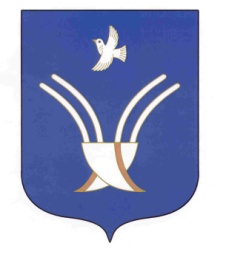 Администрациясельского поселенияЮМАШЕВСКИЙ СЕЛЬСОВЕТмуниципального района Чекмагушевский район Республики Башкортостан